Mark Twain Middle School 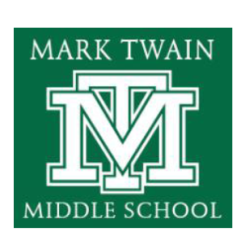 Summer 2018Name:__________________All rising Math 7 Honors students must complete this packet over the summer.  There will be help sessions offered to students who need assistance completing this assignment.  Please check the Mark Twain Middle School website for information regarding the dates and times for this summer’s sessions.  Topic 1:  Integer Operations
*This topic should be completed WITHOUT a calculator.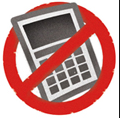 Topic 2:  Converting and Ordering Fractions, Decimals, Percents, and Scientific Notation *This assignment should be completed WITHOUT a calculator. SHOW ALL WORK!Complete each conversion.  Show all work.  You may NOT use a calculator.  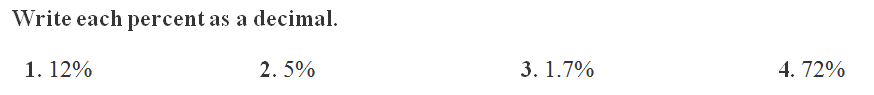 _____			______			______		_____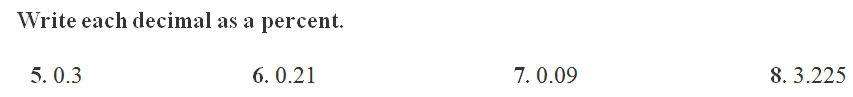  _____			_____				_____			_____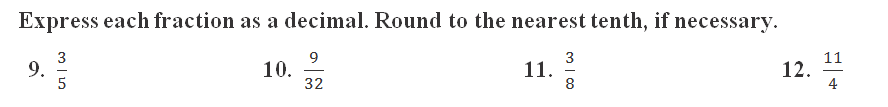 ______		______		______			_____Express each number in standard form: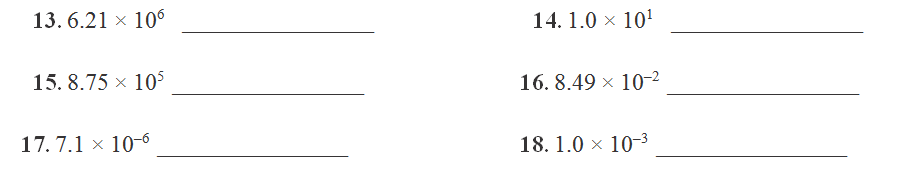 Order the following from least to greatest:  (Hint: Convert them to decimals, and then line up decimal points to order them)19.      ____________________________________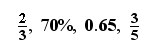 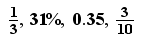 

20.      _______________________________________Topic 3: Graphing Ordered PairsPlot the following points on the coordinate plane and label with the appropriate letter.  Make sure your points are bold.  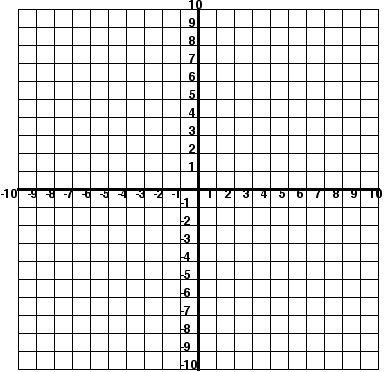 
Write the ordered pairs for the following points: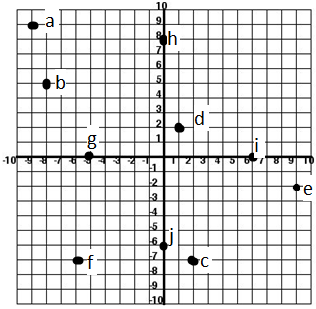 Topic 4: One and Two- Step EquationsIt is expected and essential that you understand how to solve 1 and 2-step equations algebraically when you enter Math 7 Honors.  In Math 7 HN, we focus on multi-step equations and equations with variables on both sides.Examples: 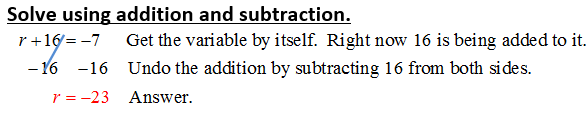 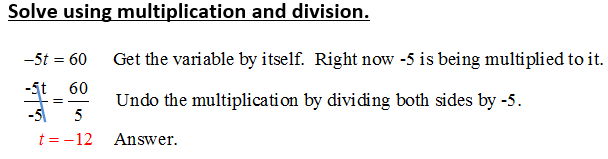 Solve for x, showing each step like above.   1)   					2)   3)    					       4)    5) 7 + w = -10                                    6)    -3c = -24                                              8)   3.5 = g – 62-Step Equations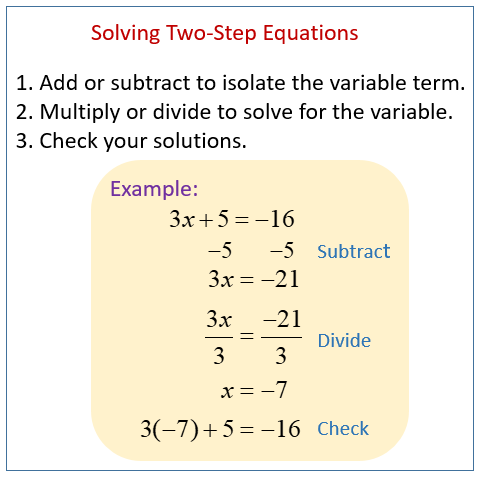 Your Turn: Solve each equation, showing each step.  Check your solution.  1)     80 = 10d – 20					2)     59 = 7x + 103)     5p - 8 = 22						4)     15 + 2x = 755)       = 18					         6)       +  7)                                                  8)    -6 – 3x = 12Topic 5: One-Step InequalitiesIt is expected and essential that you understand how to solve and graph a one-step inequality.Graph the inequalities: x < -4                                                       2)      y ≥ 3 	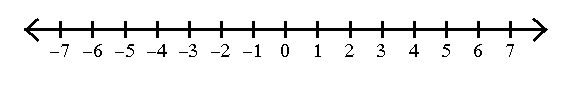     3)   w  -1                                                     4)      -4 > x						Solve each inequality and graph the solution. Show all work.  5)   				                      6)  	7)  	 				            8) 	9) 					           10) 	